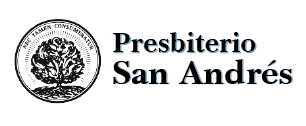                                             Reunión de Presbiterio N° 157 sábado 09 de marzo de 2024                          Iglesia Comunidad Cristiana de Plátanos – Berazategui – Provincia de Buenos Aires                                                                     Agenda de actividades:                                                  157.1- 09:00 hs – Recepción, bienvenida y desayuno                                                  157.2- 09:30 hs – Alabanza, mensaje y Santa Cena                                                  157.3-10:15 hs – Asistencia y Quorum                                                  157.4-10:20 hs – Aceptación de la Agenda                                                  157.5-10:25 hs – Aprobación acta 156                                                  157.6-10:30 hs – Correspondencia                                                  157.7- 10:35 hs – Informe Comisión revisión de actas                                                  157.8-10:40 hs – Acuerdo IEP – PSA (Lectura borrador)                                                  157.9-10.45 hs – Lectura carta de Olivos – Centro                                                   157.10-10:50 hs – Receso 15 minutos                                                  157.11-11:05 hs – Informe Comité Educación ITSA                                                  157.12-11:25 hs – Informe Comité en Administración                                                  157.13-11.45 hs – Informe Comité Ministerial y Misiones                                                  157.14-12:00 hs – Tema FAIE (exposición del caso y bases para tomar decisiones)                                                  157.13-12:30 hs – Conociendo la ICC de Plátanos y sus inquietudes                                                  157.14-13.00 hs – Cierre             Próxima reunión de Presbiterio Sábado 08 de junio de 2024 Iglesia La Misión, Avenida Varela 1420 CABA 